CTE WBL/INTERNSHIP APPLICATION Fall 2022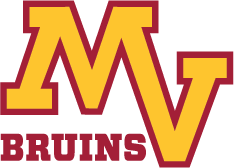 Mountain View High SchoolMrs. Christensen - Room 124   lchristensen@alpinedistrict.orgReturn to the counseling secretaryPERSONAL DATAPERSONAL DATAPERSONAL DATAPERSONAL DATAPERSONAL DATAName:Name:Grade Level:GPA:GPA:School:School:Age:Student No:Student No:Home Address:Home Address:Home Address:City:City:Parent/Guardian:Parent/Guardian:Parent/Guardian Phone:Parent/Guardian Phone:Parent/Guardian Phone:Parent/Guardian:Parent/Guardian:Parent/Guardian Phone:Parent/Guardian Phone:Parent/Guardian Phone:Student E-mail:Student E-mail:Student Cell Phone:Student Cell Phone:Student Cell Phone:CAREER INTERESTCAREER INTERESTCAREER INTERESTCAREER INTERESTCAREER INTERESTCareer Pathway (check one):   Agriculture and Food     Business/Marketing      Architecture and Construction      Arts, Audio/Visual, Tech and Communications     Computer Science and Info Tech    Education  Engineering      Health Science     Hospitality and Tourism   Human Services   Law, Public Safety, Corrections      Manufacturing    Transportation, Distribution and LogisticsCareer Pathway (check one):   Agriculture and Food     Business/Marketing      Architecture and Construction      Arts, Audio/Visual, Tech and Communications     Computer Science and Info Tech    Education  Engineering      Health Science     Hospitality and Tourism   Human Services   Law, Public Safety, Corrections      Manufacturing    Transportation, Distribution and LogisticsCareer Pathway (check one):   Agriculture and Food     Business/Marketing      Architecture and Construction      Arts, Audio/Visual, Tech and Communications     Computer Science and Info Tech    Education  Engineering      Health Science     Hospitality and Tourism   Human Services   Law, Public Safety, Corrections      Manufacturing    Transportation, Distribution and LogisticsCareer Pathway (check one):   Agriculture and Food     Business/Marketing      Architecture and Construction      Arts, Audio/Visual, Tech and Communications     Computer Science and Info Tech    Education  Engineering      Health Science     Hospitality and Tourism   Human Services   Law, Public Safety, Corrections      Manufacturing    Transportation, Distribution and LogisticsCareer Pathway (check one):   Agriculture and Food     Business/Marketing      Architecture and Construction      Arts, Audio/Visual, Tech and Communications     Computer Science and Info Tech    Education  Engineering      Health Science     Hospitality and Tourism   Human Services   Law, Public Safety, Corrections      Manufacturing    Transportation, Distribution and LogisticsCareer Goal (SEOP):Career Goal (SEOP):Career Goal (SEOP):Career Goal (SEOP):Career Goal (SEOP):List two companies you would like to intern with:List two companies you would like to intern with:Related CTE classes taken at the high school (current or previous)Related CTE classes taken at the high school (current or previous)Related CTE classes taken at the high school (current or previous)	1.	1.	2.	2.If you have an internship site already, list it here:If you have an internship site already, list it here:If you have an internship site already, list it here:If you have an internship site already, list it here:If you have an internship site already, list it here:SCHEDULE PREFERENCESCHEDULE PREFERENCESCHEDULE PREFERENCESCHEDULE PREFERENCESCHEDULE PREFERENCEApplying for:    Semester 1      Semester 2      Full YearApplying for:    Semester 1      Semester 2      Full YearClass Period(s) you wish to register for:Class Period(s) you wish to register for:Class Period(s) you wish to register for:PREVIOUS EXPERIENCE & SKILLS (List all jobs you have had)PREVIOUS EXPERIENCE & SKILLS (List all jobs you have had)PREVIOUS EXPERIENCE & SKILLS (List all jobs you have had)PREVIOUS EXPERIENCE & SKILLS (List all jobs you have had)PREVIOUS EXPERIENCE & SKILLS (List all jobs you have had)Company NameJob TitleLength of EmploymentLength of EmploymentDuties/Skills LearnedList any skills you have that may help you on the job (i.e. computer, CAD, welding, word processing, cabinet making, floral arranging, etc.List any skills you have that may help you on the job (i.e. computer, CAD, welding, word processing, cabinet making, floral arranging, etc.List any skills you have that may help you on the job (i.e. computer, CAD, welding, word processing, cabinet making, floral arranging, etc.List any skills you have that may help you on the job (i.e. computer, CAD, welding, word processing, cabinet making, floral arranging, etc.List any skills you have that may help you on the job (i.e. computer, CAD, welding, word processing, cabinet making, floral arranging, etc. I have prepared this application accurately and completely.  If I am selected for this program, I will take full advantage of every opportunity to improve my skills and efficiency in both the classroom and in the world of work. I understand I will be required to create a Linkedin account, and other Canvas assignments to receive credit.Student Signature:	Date: I have prepared this application accurately and completely.  If I am selected for this program, I will take full advantage of every opportunity to improve my skills and efficiency in both the classroom and in the world of work. I understand I will be required to create a Linkedin account, and other Canvas assignments to receive credit.Student Signature:	Date: I have prepared this application accurately and completely.  If I am selected for this program, I will take full advantage of every opportunity to improve my skills and efficiency in both the classroom and in the world of work. I understand I will be required to create a Linkedin account, and other Canvas assignments to receive credit.Student Signature:	Date: I have prepared this application accurately and completely.  If I am selected for this program, I will take full advantage of every opportunity to improve my skills and efficiency in both the classroom and in the world of work. I understand I will be required to create a Linkedin account, and other Canvas assignments to receive credit.Student Signature:	Date: I have prepared this application accurately and completely.  If I am selected for this program, I will take full advantage of every opportunity to improve my skills and efficiency in both the classroom and in the world of work. I understand I will be required to create a Linkedin account, and other Canvas assignments to receive credit.Student Signature:	Date: